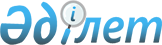 О присвоении наименований безымянным улицам сел Талдысай и Енбек Талдысайского сельского округа Мугалжарского районаРешение акима Талдысайского сельского округа Мугалжарского района Актюбинской области от 31 октября 2011 года № 14. Зарегистрировано Управлением юстиции Мугалжарского района Актюбинской области 25 ноября 2011 года № 3-9-157.
      Сноска. Заголовок решения - в редакции решения акима Талдысайского сельского округа Мугалжарского района Актюбинской области от 30.10.2014 № 9 (вводится в действие по истечении десяти календарных дней со дня его первого официального опубликования).
      Сноска. По всему тексту, реквизитах слова "аулов", "аульного", "аула" заменено соответственно словами "сел", "сельского", "села" решениями акима Талдысайского сельского округа Мугалжарского района Актюбинской области от 30.10.2014 № 9 (вводится в действие по истечении десяти календарных дней со дня его первого официального опубликования); от 11.05.2017 № 7 (вводится в действие по истечении десяти календарных дней после дня его первого официального опубликования).
      В соответствии с пунктом 2 статьи 35 Закона Республики Казахстан от 23 января 2001 года № 148 "О местном государственном управлении и самоуправлении в Республике Казахстан", с подпунктом 4 статьи 14 Закона Республики Казахстан от 8 декабря 1993 года № 4200 "Об административно-территориальном устройстве Республики Казахстан", и с учетом мнения жителей сел Талдысай, Енбек, аким Талдысайского сельского округа РЕШИЛ:
      1. Присвоить наименования безымянным улицам села Талдысай Талдысайского сельского округа Мугалжарского района Абай Құнанбаев, Әлия Молдағұлова, Тәуелсіздік, Атлаш Жұмағалиев и безымянным улицам села Енбек Мұхтар Әуезов, Мәншүк Мәметова.
      Сноска. Пункт 1 изложен в новой редакции на русском языке, текст на казахском языке не меняется решением акима Талдысайского сельского округа Мугалжарского района Актюбинской области от 03.02.2022 № 2 (вводится в действие по истечении десяти календарных дней после дня его первого официального опубликования).


      2. Контроль за исполнением настоящего решения оставляю за собой.
      3. Настоящее решение вводится в действие по истечении десяти календарных дней после первого официального опубликования.
					© 2012. РГП на ПХВ «Институт законодательства и правовой информации Республики Казахстан» Министерства юстиции Республики Казахстан
				
      Аким Талдысайского сельского округа
